2021-22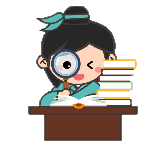 中華經典名句自強自勵學貴有方心安自適孝親思報友愛長存情深繾綣物各有情客途思歸顧念民生愛國情懷大學之道：在明明德，在親民，在止於至善。（《禮記・大學》）大學之道：在明明德，在親民，在止於至善。（《禮記・大學》）注釋大學之道：大學即大人之學，成為大人(統治或領導者)的學問，引申而有博學之意。道：道理。明：動詞，弘揚、彰顯。明德：光明、高尚的品德。親民：教養愛育百姓；或以「親」通「新」，「新民」，即使民更新、向善。止：達到，或固守。至善：將明德、親民發揮至極。句意成為大人(統治或領導者)的學問：在於弘揚、彰顯光明、高尚的品德；在於教養愛育百姓，使他們更新、向善；在於將明德、親民發揮至極，以達到道德修養的完美境界。欲窮千里目，更上一層樓。（王之渙《登鸛鵲樓》）欲窮千里目，更上一層樓。（王之渙《登鸛鵲樓》）注釋窮：窮盡。千里目：極盡視力遠望。句意若想放眼千里，就要再上高一層樓了！這兩句詩說明「站得愈高，看得愈遠」的道理，比喻人要不斷攀登，才能擴闊自己的視野，提升自己。出淤泥而不染，濯清漣而不妖。（周敦頤《愛蓮說》）出淤泥而不染，濯清漣而不妖。（周敦頤《愛蓮說》）注釋淤泥：污泥。濯：洗滌。漣：水面的波紋。清漣：指清澈的水。句意(蓮花)在淤泥中長出卻不被污染，在清水裏洗滌過，因而不顯妖豔。句子描寫蓮花，用意象徵君子潔身自好，不媚於俗。一粥一飯，當思來處不易；半絲半縷，恒念物力維艱。（朱柏廬《朱子家訓》）一粥一飯，當思來處不易；半絲半縷，恒念物力維艱。（朱柏廬《朱子家訓》）注釋半：極言其少之意。絲縷：絲線，泛指衣物。恒念：經常想到。物力：物資。維：語助詞，用於句首或句中。句意我們吃飯喝粥的時候，應當想到稻米得來不易；我們穿著衣物時，應當經常想念到製作過程中動用了不少人力、物力，這些似乎微不足道的物質其實得來不易。君子之學貴慎始（劉蓉《習慣說》）君子之學貴慎始（劉蓉《習慣說》）注釋君子：泛指才德出眾的人。貴：注重，重視。慎始，一開始時就須謹慎。句意才德出眾的人治學，要注意一開始時就得謹慎小心(以免積習難返)。學而時習之，不亦說乎？（《論語・學而》）學而時習之，不亦說乎？（《論語・學而》）注釋時：按時。習：溫習和實習。說：通「悅」，快樂。句意學習了知識或技能，在適當的時候反覆溫習和鍛煉，這樣不也很快樂嗎？溫故而知新，可以為師矣。（《論語・為政》）溫故而知新，可以為師矣。（《論語・為政》）注釋而：連接詞，可理解為「因而」或「而且」。故：舊的東西。句意溫習學過的知識時，能有新的體會、新的發現，這樣的人可以配得當老師了！這句子亦可以解作：既掌握舊的知識，又吸收新的知識，這樣的人可以配得當老師了！青，取之於藍，而青於藍；冰，水為之，而寒於水。（《荀子・勸學》）青，取之於藍，而青於藍；冰，水為之，而寒於水。（《荀子・勸學》）注釋青：靛青色顏料。藍：草名，葉可製作顏料。「青於藍」之「青」當作「精」，粹美。句意青色原從藍草提取出來，但較藍草之色更為粹美。冰是由水所結成，但較水更為寒凍。句子說明學習可以改變本性，超越提升。無貴無賤，無長無少，道之所存，師之所存也。（韓愈《師說》）無貴無賤，無長無少，道之所存，師之所存也。（韓愈《師說》）句意無論地位是高貴還是卑賤，年紀是年長還是年輕，有學問、有道理的就是我的老師了。人之為學有難易乎？學之，則難者亦易矣；不學，則易者亦難矣。（彭端淑《為學》）人之為學有難易乎？學之，則難者亦易矣；不學，則易者亦難矣。（彭端淑《為學》）句意我們做學問有難易之分嗎？如果肯下苦工和努力實踐，困難的也會變得容易；如果不肯下苦工和努力實踐，容易的也會變得困難。採菊東籬下，悠然見南山。（陶潛《飲酒》(其五)）採菊東籬下，悠然見南山。（陶潛《飲酒》(其五)）注釋悠然：形容自得的神態。句意在東籬之下採摘菊花，悠然自得地見到南山。明月松間照，清泉石上流。竹喧歸浣女，蓮動下漁舟。（王維《山居秋暝》）明月松間照，清泉石上流。竹喧歸浣女，蓮動下漁舟。（王維《山居秋暝》）注釋竹喧：竹林中的喧鬧聲。浣女：洗衣女。句意明月照向松林，清泉流過石塊。竹林傳來喧鬧聲，一群洗衣的女子歸來了。蓮花、蓮葉搖動起來，原來是(遠處的)漁舟順流而下。詩句表現出空山秋夜清秀明淨的意境，也是詩人心境的寫照。山不在高，有仙則名。水不在深，有龍則靈。斯是陋室，惟吾德馨。（劉禹錫《陋室銘》）山不在高，有仙則名。水不在深，有龍則靈。斯是陋室，惟吾德馨。（劉禹錫《陋室銘》）注釋在：在於。斯：此、這。陋室：簡陋的居室。惟：因為。馨：芳香。德馨：品德高尚，故聲名如花香般傳播四方。句意山不在於高，只要有仙人(居住)就會出名。水不在於深，只要有蛟龍(盤踞)就會有靈氣。這雖是一所簡陋的居室，但因為有我這樣品德高尚的人居住，就不覺簡陋了。悠悠乎與顥氣俱，而莫得其涯；洋洋乎與造物者遊，而不知其所窮。（柳宗元《始得西山宴遊記 》）悠悠乎與顥氣俱，而莫得其涯；洋洋乎與造物者遊，而不知其所窮。（柳宗元《始得西山宴遊記 》）注釋悠悠：邈遠無盡的樣子。顥，通「浩」，浩氣：指天地間的大自然之氣；或通「昊」，昊氣：指昊天之氣。洋洋：廣漠無涯的樣子。句意(西山)邈遠無盡，和天地間的浩氣同在，不知何處是邊際；它廣漠無涯，和創造天地的主宰同遊，不知何時才窮盡。句子以西山之宏大、永恆，反襯個人的渺小、人生的短暫，對於榮辱得失，坦然面對，不必過於執着。父母之年，不可不知也。一則以喜，一則以懼。（《論語・里仁》） 父母之年，不可不知也。一則以喜，一則以懼。（《論語・里仁》） 父母之年，不可不知也。一則以喜，一則以懼。（《論語・里仁》） 注釋注釋知：記憶。句意父母的年紀要時刻記在心上，一方面為其高壽而歡喜，另一方面也為他們年事已高，逐漸衰老而憂心。父母的年紀要時刻記在心上，一方面為其高壽而歡喜，另一方面也為他們年事已高，逐漸衰老而憂心。誰言寸草心，報得三春暉。（孟郊《遊子吟》）誰言寸草心，報得三春暉。（孟郊《遊子吟》）注釋寸草：小草，詩中比喻兒女。三春暉：指春天三個月（農曆一至三月）的陽光。這三個月的陽光是和暖親切的，用以比喻母親的養育深恩。句意對於如春天陽光般和暖親切的母愛，區區小草似的兒女孝心又怎能報答於萬一呢？思爾為雛日，高飛背母時。當時父母念，今日爾應知！（白居易《燕詩》）思爾為雛日，高飛背母時。當時父母念，今日爾應知！（白居易《燕詩》）注釋爾：你。句意試回想當你尚為雛鳥的日子，遠走高飛背棄母親的一刻。當時父母親是如何思念你，今日你應體會得到了！百鳥豈無母？爾獨哀怨深。應是母慈重，使爾悲不任。（白居易《慈烏夜啼》）百鳥豈無母？爾獨哀怨深。應是母慈重，使爾悲不任。（白居易《慈烏夜啼》）注釋哀怨：悲傷怨恨。任：承擔、承受。句意林中百鳥難道沒有母親嗎？唯獨慈烏對母親去世表現得尤其哀怨。慈烏對母親的離世悲不自勝，相信是因為慈烏母愛偉大之故。海內存知己，天涯若比鄰。（王勃《送杜少府之任蜀州》）海內存知己，天涯若比鄰。（王勃《送杜少府之任蜀州》）注釋海內：四海之內，即普天下。比鄰：近鄰。句意四海之內，普天之下都可以有知己存在(友情不會因空間阻隔而減弱)，所以天涯雖遠，也仿若近鄰一樣吧！每逢佳節倍思親（王維《九月九日憶山東兄弟》）每逢佳節倍思親（王維《九月九日憶山東兄弟》）注釋佳節：美好的節日。倍：加倍，更加。句意每逢佳節，家家戶戶歡樂團聚，自己卻孤身獨處異地(倍感冷清寂寞)，思念親友兄弟之情更倍於平日。花徑不曾緣客掃，蓬門今始為君開。（杜甫《客至》）花徑不曾緣客掃，蓬門今始為君開。（杜甫《客至》）注釋花徑：指院內栽了花卉的小路。緣：因。蓬門：用蓬草編成的門，指簡陋的門戶。句意院內栽了花卉的小路，不曾因為客人到訪而打掃(今天才為你打掃)；簡陋的門(不曾為客打開過)，今天為你打開。詩人期待客人到訪的興奮和喜悅心情，表露無遺。但願人長久，千里共嬋娟。（蘇軾《水調歌頭》）但願人長久，千里共嬋娟。（蘇軾《水調歌頭》）注釋嬋娟：本指嫦娥，月宮的仙女，這裏借指美麗的月光。句意(兄弟分隔兩地)但願彼此都健康長壽，雖則相隔千里之遙，但也可在不同地點同時欣賞美麗的月光。窈窕淑女，君子好逑。（《詩經・國風・關雎》） 窈窕淑女，君子好逑。（《詩經・國風・關雎》） 注釋窈窕：心、貌俱美。淑女：善良的女子。君子：古代對男子的美稱，亦指有德行的人。好：形容詞，美好。逑：匹配、伴侶。句意貌美善良的女子是君子美好的伴侶。棄捐勿復道，努力加餐飯！（佚名《行行重行行》(古詩十九首)）棄捐勿復道，努力加餐飯！（佚名《行行重行行》(古詩十九首)）注釋棄捐：拋棄、丟下。勿復道：不再說了。句意你拋棄我離家遠去，不要再提了，只望你努力加餐保持健康。「努力加餐飯」亦可以解作：我要努力加餐保持健康。盈盈一水間，脈脈不得語。（佚名《迢迢牽牛星》(古詩十九首)）盈盈一水間，脈脈不得語。（佚名《迢迢牽牛星》(古詩十九首)）注釋盈盈：清澈的樣子。脈脈：含情相視。句意兩人相隔在清淺的銀河兩邊，只能含情相望，卻無法交談。眾裏尋他千百度；驀然迴首，那人卻在、燈火闌珊處。（辛棄疾《青玉案》(元夕)）眾裏尋他千百度；驀然迴首，那人卻在、燈火闌珊處。（辛棄疾《青玉案》(元夕)）注釋度：量詞，次、回。驀然：突然，忽然。闌珊：微弱、將盡。句意我多番在人潮中尋覓要找的人，但遍尋不見，忽然回頭一望，要找的那人卻就在燈火微弱之處。夜來風雨聲，花落知多少？（孟浩然《春曉》）夜來風雨聲，花落知多少？（孟浩然《春曉》）注釋夜來：一夜裏。花落：花兒被打落。句意一夜裏聽到連綿不斷的風聲雨聲，不知有多少花兒被打落了。離離原上草，一歲一枯榮。野火燒不盡，春風吹又生。（白居易《賦得古原草送別》）離離原上草，一歲一枯榮。野火燒不盡，春風吹又生。（白居易《賦得古原草送別》）注釋離離：茂盛的樣子。枯榮：指野草的生長規律。枯，枯萎；榮，茂盛。句意草原上的野草長得很茂盛，春榮秋枯，歲歲循環。野火燒也燒它不盡，翌年春風吹送之時，野草很快又會生長起來。橫看成嶺側成峰，遠近高低各不同。（蘇軾《題西林壁》）橫看成嶺側成峰，遠近高低各不同。（蘇軾《題西林壁》）注釋嶺：連綿不斷的山。峰：山的尖頂。遠近高低：從遠處、近處、高處、低處各個不同角度。句意橫面看是連綿不斷的山嶺，側面就看到山的頂峰。從遠處、近處、高處、低處各個不同角度，可以看到廬山變化多姿的不同面貌。小荷才露尖尖角，早有蜻蜓立上頭。（楊萬里《小池》）小荷才露尖尖角，早有蜻蜓立上頭。（楊萬里《小池》）注釋尖尖角：剛露出水面的嫩荷葉，包捲着還沒有展開，尚是尖尖的角狀。上頭：在上面。句意剛長出來的荷葉，葉子還捲着，好像一個尖尖的小角，便引來了蜻蜓站立在上面歇息。舉頭望明月，低頭思故鄉。（李白《靜夜思》）舉頭望明月，低頭思故鄉。（李白《靜夜思》）句意抬頭凝望掛在天邊的一輪明月，低下頭來，自然便思念起遠方的故鄉。兩岸猿聲啼不住，輕舟已過萬重山。（李白《早發白帝城》）兩岸猿聲啼不住，輕舟已過萬重山。（李白《早發白帝城》）注釋猿聲：據說三峽兩岸的高山上有很多猿猴，乘船經過常可聽到牠們的叫聲。不住：不盡、不停。輕舟：輕快的小船。句意三峽兩岸的猿啼之聲不絕於耳，轉眼間，我坐的輕快的小船，已越過了不知多少個山頭(相信很快便能歸家了)。姑蘇城外寒山寺，夜半鐘聲到客船。（張繼《楓橋夜泊》）姑蘇城外寒山寺，夜半鐘聲到客船。（張繼《楓橋夜泊》）注釋夜半鐘聲：據說當地的寺院有半夜敲鐘的習慣，稱為「無常鐘」。客船：指作者所乘之船，因作者作客他鄉，故稱「客船」。句意夜半時分，姑蘇城外寒山寺的陣陣鐘聲，穿過了寧靜的夜空傳到船上 (撩動作客他鄉的詩人滿腔的思鄉愁緒)。春風又綠江南岸，明月何時照我還。（王安石《泊船瓜洲》）春風又綠江南岸，明月何時照我還。（王安石《泊船瓜洲》）注釋綠：用作動詞，形容春風把江南岸的小草吹得綠起來了。還：回到家鄉。句意陣陣春風吹過，江南岸邊的小草又再發芽生長，使河岸變成一片綠色。流連既久，皓月初上，不禁暗問自己：甚麼時候這明月才照着我返回家園呢？大道之行也，天下為公。選賢與能，講信修睦。（《禮記‧大同與小康》）大道之行也，天下為公。選賢與能，講信修睦。（《禮記‧大同與小康》）注釋天下為公：天下是天下人所公有的。與：通「舉」。講信：講究信用。修睦︰建立和睦關係。句意大道實行時，天下是公有的，選舉賢德能幹的人出來辦事，講究信用，促進人與人之間的和睦關係。誰知盤中飧，粒粒皆辛苦？（李紳《憫農》(其二)）誰知盤中飧，粒粒皆辛苦？（李紳《憫農》(其二)）注釋飧：晚餐，或指熟食。這裏指煮好的米飯。句意有誰知道我們吃的每一頓飯的每一顆米粒，都是農夫辛辛苦苦地耕種得來的呢？採得百花成蜜後，為誰辛苦為誰甜！（羅隱《蜂》）採得百花成蜜後，為誰辛苦為誰甜！（羅隱《蜂》）句意蜜蜂採不同的花，釀成蜂蜜後(往往就被人取了去享用)，牠們究竟為誰辛苦？為誰享受呢？諮諏善道，察納雅言。（諸葛亮《出師表》）諮諏善道，察納雅言。（諸葛亮《出師表》）注釋諏：聚在一起商量事情。雅言：正確、合理的言論。句意(諸葛亮勸勉劉禪應向群臣)詢問、商討治理國家的良好計策，審察和採納正確、合理的言論。居廟堂之高，則憂其民；處江湖之遠，則憂其君。（范仲淹《岳陽樓記》）居廟堂之高，則憂其民；處江湖之遠，則憂其君。（范仲淹《岳陽樓記》）注釋廟堂：朝廷。處：身處。江湖：這裏指被貶謫或隱居的地方。句意在朝廷上居高位，則為人民擔憂；去職居於遠離朝廷之地，則為國君擔憂。上恐負朝廷，下恐愧吾師。（方苞《左忠毅公軼事》）上恐負朝廷，下恐愧吾師。（方苞《左忠毅公軼事》）句意(史可法)對上恐怕有負朝廷所托的職責，對下恐怕愧對老師(左光斗)殷殷的寄望。